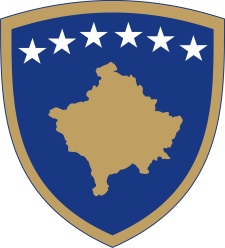 Republika e KosovësRepublika Kosova - Republic of KosovoQeveria - Vlada - Government                        Br. 01/109              Datum: 16. 09.2016Na osnovu  člana  92 stav 4. i člana  93 stav  (4) Ustava Republike Kosovo,  člana 4 Pravilnika br. 02/2011 o oblastima administrativnih odgovornosti Kancelarije Premijera i ministarstava, izmenjenog i dopunjenog  Pravilnikom br. 07/2011, i člana  19 Poslovnika Vlade Republike Kosova  br. 09/2011, Vlada Republike Kosova je, na sednici održanoj 16. septembra 2016 godine, donela:O D L U K UUsvojen je Nacrt zakona o izmenama i dopunama Zakona br. 05/L-043 o otpisu dugova.  Obavezuje se Generalni sekretar Kancelarije premijera na nacrt zakona iz stava 1. ove odluke proslede na razmatranje i usvajanje Skupštini Republike Kosovo.3.  Odluka stupa na snagu danom potpisivanja. Isa MUSTAFA      							___________________                                                                                                           Premijer Republike Kosovo  Dostavlja se:Zamenicima Premijerasvim ministarstvima  (ministrima )Generalnom sekretaru KPR-a  Arhivi Vlade                                                                     Republika e KosovësRepublika Kosova - Republic of KosovoQeveria - Vlada - Government                        Br. 02/109              Datum: 16. 09.2016Na osnovu  člana  92 stav 4. i člana  93 stav  (4) Ustava Republike Kosovo, člana 4 Pravilnika br. 02/2011 o oblastima administrativnih odgovornosti Kancelarije Premijera i ministarstava, izmenjenog i dopunjenog  Pravilnikom br. 07/2011, i člana  19 Poslovnika Vlade Republike Kosova  br. 09/2011, Vlada Republike Kosova je, na sednici održanoj 16. septembra 2016 godine, donela:O D L U K UUsvojena je Uredba o dužnostima i zadacima relevantnih službenika za rodnu ravnopravnost.  Obavezuje se Kancelarija premijera i ostale ovlašćene institucije na sprovođenje Uredbe iz tačke jedan ove odluke.3.  Odluka stupa na snagu danom potpisivanja. Isa MUSTAFA      							___________________                                                                                                          Premijer Republike Kosovo  Dostavlja se:Zamenicima Premijerasvim ministarstvima  (ministrima )Generalnom sekretaru KPR-a  Arhivi Vlade                     Republika e KosovësRepublika Kosova - Republic of KosovoQeveria - Vlada - Government                                  Br. 03/109              Datum: 16. 09.2016Vlada Republike Kosova, u skladu sa članom 92. stav 4. i članom 93 stav (4) Ustava Republike Kosova,  na osnovu člana 4. Pravilnika br. 02/2011 o oblastima administrativne odgovornosti Kancelarije premijera i ministara, izmenjenog Pravilnikom br. 07/2011 i člana 19. Poslovnika o radu Vlade Republike Kosova br. 09/2011, na sednici održanoj 16. septembra 2016, donela je sledeču:O D L U K UUsvojena je  Uredba o funkcionisanju i zastupanju institucija Vlade Republike Kosovo u strukturama Stabilizacije i pridruživanja.Obavezuje se Ministarstvo za evropske integracije i ostale ovlašćene institucije na sprovođenje Uredbe iz tačke jedan ove odluke.3.  Odluka stupa na snagu danom potpisivanja. Isa MUSTAFA      							___________________                                                                                                           Premijer Republike Kosovo  Dostavlja se:Zamenicima Premijerasvim ministarstvima  (ministrima )Generalnom sekretaru KPR-a  Arhivi Vlade Republika e KosovësRepublika Kosova - Republic of KosovoQeveria - Vlada - Government                                  Br. 04/109              Datum: 16. 09.2016Na osnovu  člana  92 stav 4. i člana  93 stav  (4) Ustava Republike Kosovo, člana 4 Pravilnika br. 02/2011 o oblastima administrativnih odgovornosti Kancelarije Premijera i ministarstava, izmenjenog i dopunjenog  Pravilnikom br. 07/2011, i člana  19 Poslovnika Vlade Republike Kosova  br. 09/2011,  Vlada Republike Kosova je, na sednici održanoj 16. septembra 2016 godine, donela:O D L U K UUsvojeno je Administrativno uputsvo o izmenama i dopunama Administrativnog uputsva br. 05/2015 o robi oslobođenoj od carine, izmenjenog i dopunjenog Administrativnim uputsvom br. 07/2016.Obavezuje se Ministarstvo finansija i ostale ovlašćene institucije na sprovođenje Uredbe iz tačke jedan ove odluke.3.  Odluka stupa na snagu danom potpisivanja. Isa MUSTAFA      							___________________                                                                                                         Premijer Republike Kosovo  Dostavlja se:Zamenicima Premijerasvim ministarstvima  (ministrima )Generalnom sekretaru KPR-a  Arhivi Vlade                       Republika e KosovësRepublika Kosova - Republic of KosovoQeveria - Vlada - Government                                  Br. 05/109              Datum: 16. 09.2016Vlada Republike Kosova je na osnovu člana 92. stav 4. i člana 93 stav (4) Ustava Republike Kosova, člana 4 stav 2. Zakona br. 04/L-052 o međunarodnim sporazumima, na osnovu člana 4. Pravilnika br. 02/2011 za oblastima administrativnih odgovornosti Kancelarije premijera i ministarstava, izmenjenog i dopunjenog Pravilnikom br. 07/2011 i člana 19. Poslovnika o radu Vlade Republike Kosova br. 09/2011, na sednici održanoj 16. septembra 2016., donela sledeću:ODLUKUUsvojena je  u principu inicijativu za zaključivanje Sporazuma o socijalnom osiguranju između Kraljevine Belgije i  Vlade Republike Kosova.  Tokom pregovora o ovom sporazumu, Ministarstvo rada i socijalnoe zaštite je dužno da postupa u skladu sa odredbama Ustava Republike Kosova, Zakona br. 04/L-052 o međunarodnim sporazumima i važečim relevantnim propisima.Odluka stupa na snagu danom potpisivanja. Isa MUSTAFA      							__________________                                                                                                     Premijer Republike Kosovo  Dostavlja se:Zamenicima Premijerasvim ministarstvima  (ministrima )Generalnom sekretaru KPR-a  Arhivi Vlade                 Republika e KosovësRepublika Kosova - Republic of KosovoQeveria - Vlada - Government                                  Br. 06/109              Datum: 16. 09.2016Vlada Republike Kosova je na osnovu člana 92. stav 4. i člana 93 stav (4) Ustava Republike Kosova člana 4 stav 2. Zakona br. 04/L-052 o međunarodnim sporazumima,  na osnovu člana 4. Pravilnika br. 02/2011 o oblastima administrativnih odgovornosti Kancelarije premijera i ministarstava, izmenjenog i dopunjenog Pravilnikom br. 07/2011 i člana 19. Poslovnika o radu Vlade Republike Kosova br. 09/2011, na sednici održanoj 16. septembra 2016, donela sledeću:O D L U K UUsvojena je  u principu inicijativu za zaključivanje Sporazuma za potvrđivanju perioda osiguranja za ostvarivanje prava na penziju između Vlade Republike Kosova i Republike Albanije.  Tokom pregovora o ovom sporazumu, Ministarstvo rada i socijalnoe zaštite je dužno da postupa u skladu sa odredbama Ustava Republike Kosova, Zakona br. 04/L-052 o međunarodnim sporazumima i važečim relevantnim propisima.Odluka stupa na snagu danom potpisivanja.Isa MUSTAFA      						        ___________________                                                                                                   Premijer Republike Kosovo  Dostavlja se:Zamenicima Premijerasvim ministarstvima  (ministrima )Generalnom sekretaru KPR-a  Arhivi Vlade                                                               Republika e KosovësRepublika Kosova - Republic of KosovoQeveria - Vlada - Government                                  Br. 07/109              Datum: 16. 09.2016Na osnovu  člana  92 stav 4. i člana  93 stav  (4) Ustava Republike Kosovo, Zakona 03/L-049 o civilnoj službi Republike Kosovo i Uredbe br. 06/2010 o postupku imenovanja na visokim rukovodečim poicijama u Civilnoj sluđbi Republike Kosovo, člana 4 Pravilnika br. 02/2011 o oblastima administrativnih odgovornosti Kancelarije Premijera i ministarstava, izmenjenog i dopunjenog  Pravilnikom br. 07/2011, i člana  19 Poslovnika Vlade Republike Kosova  br. 09/2011, Vlada Republike Kosova je, na sednici održanoj 16. septembra 2016 godine, donela:O D L U K URozafa Ukimeraj je imenovana za generalnog sekretara u  Ministarstvu za lokalnu samoupravu.  Mandat imenovane iz stava 1. Ove odluke traje tri (3) godine.  Imenovana iz stava 1. ove odluke će obavljati sve zadatke i odgovornosti utvrđene važečim zakonima  Obavezuje se Ministarstvo za lokalnu samoupravu da sprovede ovu odluku.  Odluka stupa na snagu danom potpisivanja Isa MUSTAFA      							___________________                                                                                                         Premijer Republike Kosovo  Dostavlja se:Zamenicima Premijerasvim ministarstvima  (ministrima )Generalnom sekretaru KPR-a  Arhivi Vlade                                                               Republika e KosovësRepublika Kosova - Republic of KosovoQeveria - Vlada - Government                                    Br. 08/109              Datum: 16.09.2016Vlada Republike Kosova je na osnovu člana 92. stav 4. i člana 93 stav (4) Ustava Republike Kosova, člana 4, 10 i 45 Zakona br. 03/L-139 o eksproprijaciji nekretnina , sa izmenama i dopunama izvršenim Zakonom br. 03/L-205,  na osnovu člana 4. Pravilnika br. 02/2011 o oblastima administrativnih odgovornosti Kancelarije premijera i ministarstava, izmenjenog i dopunjenog Pravilnikom br. 07/2011 i člana 19. Poslovnika o radu Vlade Republike Kosova br. 09/2011, na sednici održanoj 16. septembra 2016, donela sledeću:P R E L I M I N A R N A  O D L U K UOdobrava se eksproprijacije za javni interes društvene imovine registrovane u ime PSh udruženje ShA.M Vllaznim Bashkim (bratstvo jedinstvo), katastarska parcela P-7207-0, mesto Kupusište, katastarska zona Priština, opština Priština, za potrebe smeštaja institucija Fonda PIO štednje Republike Kosovo TRUST, prema tabeli prepisanoj relevantne katastarske evidencije o titularu nepokretnosti, njegovom položaju u okviru projekta javnog interesa, kao i njenoj površini, koja tabela predstavlja sastavni dio ove odluke.Obavezuje se Odeljenje za eksproprijaciju / MSPP, da u roku od 5 (pet) radnih dana, obavesti vlasnika i pretendenta na imovinu, koja će biti ekspropisana i u roku od 10 radnih dana nakon usvajanja iste, objavi u Službenom listu Kosova, i u novinama velikog tiraža na KosovuProtiv ove odluke, ili nekog njenog dela imaju pravo da podnesu žalbu u roku od trideset (30) kalendarskih dana pred nadležnim sudom, potražioc  i svako lice koje je vlasnik ili posednik interesa za nepokretnosti koje su predmet ove odluke.  Za sprovođenje ove odluke dužno je Odeljenje za eksproprijaciju (MSPP), Ministarstvo finansija i Fond PIO štednje Republike Kosovo TRUST.  Odluka stupa na snagu na dan njenog objavljivanja u Službenom listu Republike Kosovo iu novinama velikog tiraža  na Kosovu. Isa MUSTAFA      							___________________                                                                                                      Premijer Republike Kosovo  Dostavlja se:Zamenicima Premijerasvim ministarstvima  (ministrima )Generalnom sekretaru KPR-a  Arhivi Vlade         Republika e KosovësRepublika Kosova - Republic of KosovoQeveria - Vlada – Government        Br. 09/109              Datum: 16. 09.2016Na osnovu  člana  92 stav 4. i člana  93 stav  (4) Ustava Republike Kosovo,  člana 4 Pravilnika br. 02/2011 o oblastima administrativnih odgovornosti Kancelarije Premijera i ministarstava, izmenjenog i dopunjenog  Pravilnikom br. 07/2011, i člana  19 Poslovnika Vlade Republike Kosova  br. 09/2011, Vlada Republike Kosova je, na sednici održanoj 16. septembra 2016 godine, donela:O D L U K UIzdvajaju se sredstva u iznosu od 24.000 (dvadeset i četiri hiljade) evra za organizovanje aktivnosti za Dan bošnjačke zajednice na Kosovu.  Sredstva iz stava 1. ove odluke će biti izdvojena iz budžeta Kancelarija premijera.    Kancelarija premijera je dužna da sprovede ovu odluku.  Odluka stupa na snagu danom potpisivanja. Isa MUSTAFA      							___________________                                                                                                           Premijer Republike Kosovo  Dostavlja se:Zamenicima Premijerasvim ministarstvima  (ministrima )Generalnom sekretaru KPR-a  Arhivi Vlade                                                                     Republika e KosovësRepublika Kosova - Republic of KosovoQeveria - Vlada – Government								        Br. 10/109              Datum: 16. 09.2016Na osnovu  člana  92 stav 4. i člana  93 stav  (4) Ustava Republike Kosovo, člana  4 stav 2. Zakona br. 04/L-052 o međunarodnim sporazumima, na osnovu člana 4 Pravilnika br. 02/2011 o oblastima administrativnih odgovornosti Kancelarije Premijera i ministarstava, izmenjenog i dopunjenog  Pravilnikom br. 07/2011, i člana  19 Poslovnika Vlade Republike Kosova  br. 09/2011, Vlada Republike Kosova je pozivajući se na zahtev Ministarstva finansija sa br. Protokola 2811 od 15. 09.2016, na sednici održanoj 16. septembra 2016 godine, donela:O D L U K UUsvojena je u principu inicijativa za sklapanje  Sporazuma o finansijskoj sasradnji između Vlade Republike Kosova koju zastupa ministarstvo finansija i Vlade Republike Austrije koju zastupa federalno ministarstvo finansija.  Tokom pregovora o ovom sporazumu, Ministarstvo finansija je dužno da postupa u skladu sa odredbama Ustava Republike Kosova, Zakona br. 04/L-052 o međunarodnim sporazumima i važečim relevantnim propisima.Odluka stupa na snagu danom potpisivanja. Isa MUSTAFA      							___________________                                                                                                           Premijer Republike Kosovo  Dostavlja se:Zamenicima Premijerasvim ministarstvima  (ministrima )Generalnom sekretaru KPR-a  Arhivi Vlade                                                                     Republika e KosovësRepublika Kosova - Republic of KosovoQeveria - Vlada - Government                                  Br. 11/109              Datum: 16. 08.2016Na osnovu  člana  92 stav 4. i člana  93 stav  (4) Ustava Republike Kosovo, člana 29 Zakona br. 03/L-048 o upravljanju javnim finansijama i odgovornostima, sa izvršenim izmenama i dopunama, člana 4 Pravilnika br. 02/2011 o oblastima administrativnih odgovornosti Kancelarije Premijera i ministarstava, izmenjenog i dopunjenog  Pravilnikom br. 07/2011, i člana  19 Poslovnika Vlade Republike Kosova  br. 09/2011, Vlada Republike Kosova je, na sednici održanoj 16. septembra 2016 godine, donela:O D L U K UUsvojen je zahtev Privredne komore Kosova za dodelu sredstava u iznosu od 8.000 (osam hiljada evra) za organizovanje "Sajma poljoprivrednih i agroindustrijskih proizvoda ".  Sredstva iz tačke 1. ove odluke će biti izdvojena iz nepredviđenih troškova, pod programa nepredviđenih troškova sa kodom br. 13100, ekonomska kategorija rezerve i prebacuju se Ministarstvu finansija, pod program Trezor, sa kodom 1200, ekonomska kategorija subvencija i transfera.  Ministarstvo finansija je dužno da sprovede ovu odluku.  Odluka stupa na snagu danom potpisivanja. Isa MUSTAFA      							___________________                                                                                                         Premijer Republike Kosovo  Dostavlja se:Zamenicima Premijerasvim ministarstvima  (ministrima )Generalnom sekretaru KPR-a  Arhivi Vlade                  Republika e KosovësRepublika Kosova - Republic of KosovoQeveria - Vlada - Government                                  Br. 12/109              Datum: 16.09.2016Na osnovu  člana  92 stav 4. i člana  93 stav  (4) Ustava Republike Kosovo, Zakona br. 02/L-28 o upravnom postupku, člana 4 Pravilnika br. 02/2011 o oblastima administrativnih odgovornosti Kancelarije Premijera i ministarstava, izmenjenog i dopunjenog  Pravilnikom br. 07/2011, i člana  19 Poslovnika Vlade Republike Kosova  br. 09/2011, Vlada Republike Kosova je, na sednici održanoj 16. septembra 2016 godine, donela:O D L U K A Usvojen je predlog ministra za javnu upravu da povuče predlog odluke sa 108. sednice Vlade od 8. septembra 2016, za imenovanje generalnog direktora Agencije za akreditaciju Kosova.  Obavezno je Ministarstvo za javnu upravu da objavi konkurs za poziciju generalnog direktora Direkcije za akreditaciju Kosova, u skladu sa važečim zakonima  Ministarstvo za javnu upravu i Ministarstvo za trgovinu i industriju su u obavezi da sprovedu ovu odluku.  Odluka stupa na snagu danom potpisivanja.    Isa MUSTAFA      								___________________                                                                                                         Premijer Republike Kosovo  Dostavlja se:Zamenicima Premijerasvim ministarstvima  (ministrima )Generalnom sekretaru KPR-a  Arhivi Vlade                                                       